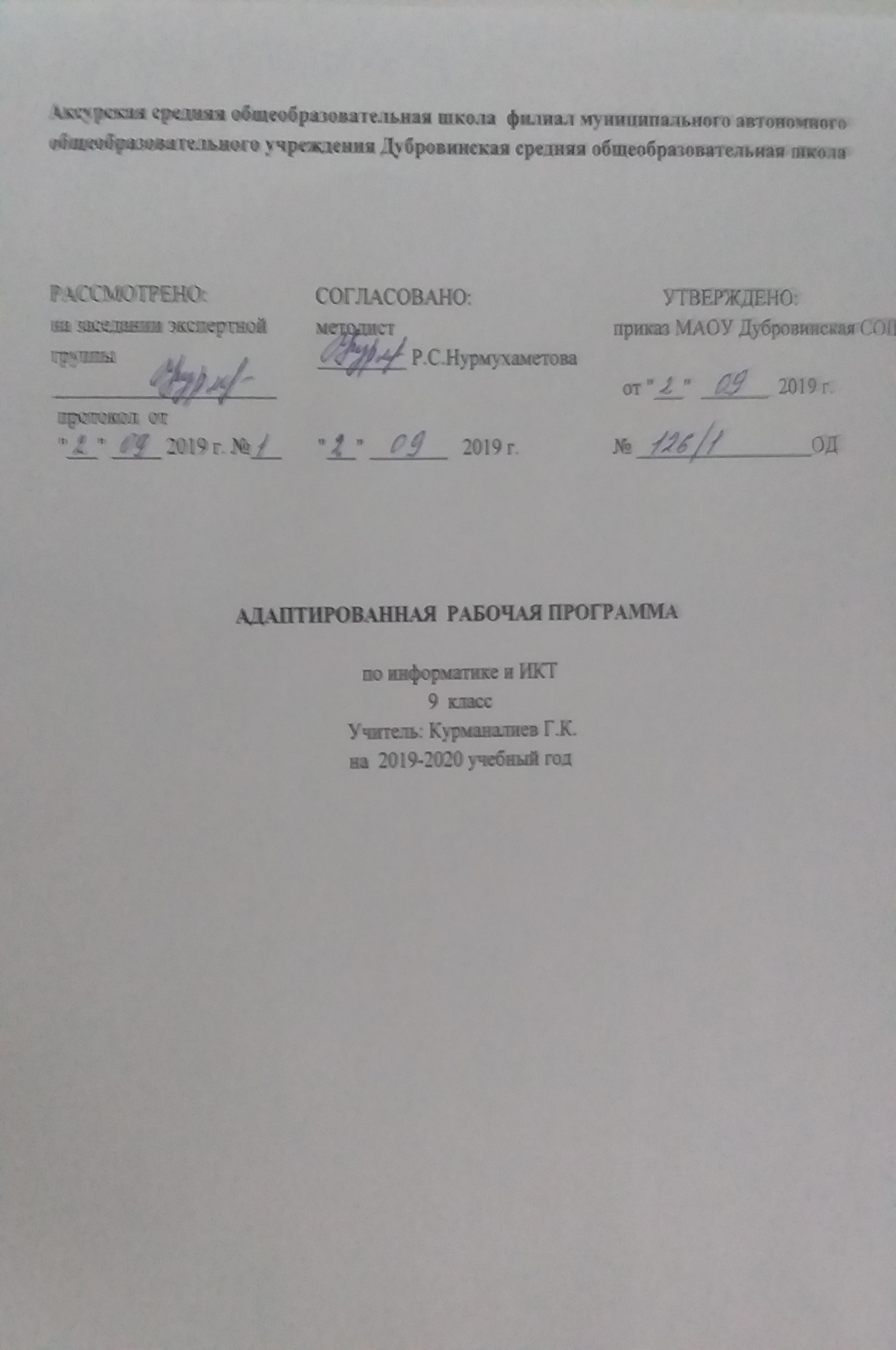 Программа по информатике и ИКТ разработана для обучающихся 9 класса специальной (коррекционной) общеобразовательной школы VIII вида на основе следующих нормативных документов: Федеральный закон «Об образовании в Российской Федерации» от 29.12.2012 N 273-ФЗ.Федеральный государственный стандарт основного общего образования, утвержден приказом Министерства образования и науки Российской Федерации № 1897.Примерная программа основного общего образования по информатике и информационным технологиям («Программы для общеобразовательных учреждений: Информатика. 2-11 классы» -2-е издание, исправленное и дополненное. М.: БИНОМ. Лаборатория знаний, 2005).Учебный план  МАОУ Дубровинской СОШ.Положение о рабочей программе МАОУ Дубровинской СОШ.Планируемые результаты освоения учебного предмета/курсаЛичностные результаты освоения информатики:1. Формирование целостного мировоззрения, соответствующего современному уровню развития науки и общественной практики, учитывающего социальное, культурное, языковое, духовное многообразие современного мира.Информатика, как и любая другая учебная дисциплина, формирует определенную составляющую научного мировоззрения. Она формирует представления учащихся о науках, развивающих информационную картину мира, вводит их в область информационной деятельности людей.Формирование информационной картины мира происходит через:понимание и умение объяснять закономерности протекания информационных процессов в системах различной природы, их общность и особенности;умение описывать, используя понятия информатики, информационные процессы функционирования, развития, управления в природных, социальных и технических системах;анализ исторических этапов развития средств ИКТ в контексте развития общества.2. Формирование коммуникативной компетентности в общении и сотрудничестве со сверстниками, детьми старшего и младшего возраста, взрослыми в процессе образовательной, общественно полезной, учебно-исследовательской, творческой и других видов деятельности.Указанный возраст характеризуется стремлением к общению и совместной полезной деятельности со сверстниками. Возможности информатики легко интегрируются с возможностями других предметов, на основе этого возможна организация:целенаправленного поиска и использования информационных ресурсов, необходимых для решения учебных и практических задач, в том числе с помощью средств ИКТ;анализа информационных процессов, протекающих в социотехнических, природных, социальных системах;оперирования с информационными объектами, их преобразования на основе формальных правил;применения средств ИКТ для решения учебных и практических задач из областей, изучаемых в различных школьных предметах, охватывающих наиболее массовые применения ИКТ в современном обществе.3. Приобретение опыта выполнения с использованием информационных технологий индивидуальных и коллективных проектов, таких как разработка программных средств учебного назначения, издание школьных газет, создание сайтов, виртуальных краеведческих музеев и т. д.Результаты совместной работы легко использовать для создания информационных объектов (текстов, рисунков, программ, результатов расчетов, баз данных и т. п.), в том числе с помощью компьютерных программных средств. Именно они станут основой проектной исследовательской деятельности учащихся.4. Знакомство с основными правами и обязанностями гражданина информационного общества.5. Формирование представлений об основных направлениях развития информационного сектора экономики, основных видах профессиональной деятельности, связанных с информатикой и информационными технологиями.В контексте рассмотрения вопросов социальной информатики изучаются характеристики информационного общества, формируется представление о возможностях и опасностях глобализации информационной сферы. Учащиеся научатся соблюдать нормы информационной культуры, этики и права, с уважением относиться к частной информации и информационным правам других людей.6. Формирование на основе собственного опыта информационной деятельности представлений о механизмах и законах восприятия и переработки информации человеком, техническими и социальными системами.Освоение основных понятий информатики (информационный процесс, информационная модель, информационный объект, информационная технология, информационные основы управления, алгоритм, автоматизированная информационная система, информационная цивилизация и др.) позволяет учащимся:получить представление о таких методах современного научного познания, как системно-информационный анализ, информационное моделирование, компьютерный эксперимент;использовать необходимый математический аппарат при решении учебных и практических задач информатики;освоить основные способы алгоритмизации и формализованного представления данных.Метапредметные результаты освоения информатики представляют собой:развитие ИКТ-компетентности, т. е. приобретение опыта создания, преобразования, представления, хранения информационных объектов (текстов, рисунков, алгоритмов и т. п.) с использованием наиболее широко распространенных компьютерных инструментальных средств;осуществление целенаправленного поиска информации в различных информационных массивах, в том числе электронных энциклопедиях, сети Интернет и т. п., анализа и оценки свойств полученной информации с точки зрения решаемой задачи;целенаправленное использование информации в процессе управления, в том числе с помощью аппаратных и программных средств компьютера и цифровой бытовой техники;умения самостоятельно планировать пути достижения целей, в том числе альтернативные, осознанно выбирать наиболее эффективные способы решения учебных и познавательных задач;умения соотносить свои действия с планируемыми результатами, осуществлять контроль своей деятельности в процессе достижения результата, определять способы действий в рамках предложенных условий и требований, корректировать свои действия в соответствии с изменяющейся ситуацией;умение оценивать правильность выполнения учебной задачи и собственные возможности ее решения;владение основами самоконтроля, самооценки, принятия решений и осуществления осознанного выбора в учебной и познавательной деятельности;умения определять понятия, создавать обобщения, устанавливать аналогии, классифицировать, самостоятельно выбирать основания и критерии для классификации, устанавливать причинно-следственные связи, строить логическое рассуждение, умозаключение (индуктивное, дедуктивное и по аналогии) и делать выводы;умение создавать, применять и преобразовывать знаки и символы, модели и схемы для решения учебных и познавательных задач. Важнейшее место в курсе занимает тема «Моделирование и формализация», в которой исследуются модели из различных предметных областей: математики, физики, химии и собственно информатики. Эта тема способствует информатизации учебного процесса в целом, придает курсу «Информатика» межпредметный характер. Таблица соответствия содержания учебников планируемым результатам обучения в системе универсальных учебных действий приведена в Приложении.Среди предметных результатов ключевую роль играют:понимание роли информационных процессов в современном мире;формирование информационной и алгоритмической культуры; формирование представления о компьютере как универсальном устройстве обработки информации; развитие основных навыков и умений использования компьютерных устройств;формирование представления об основных изучаемых понятиях: информация, алгоритм, модель, и их свойствах;развитие алгоритмического и системного мышления, необходимых для профессиональной деятельности в современном обществе; развитие умений составить и записать алгоритм для конкретного исполнителя; формирование знаний об алгоритмических конструкциях, логических значениях и операциях; знакомство с одним из языков программирования и основными алгоритмическими структурами — линейной, ветвлением и циклической;формирование умений формализации и структурирования информации, выбора способа представления данных в соответствии с поставленной задачей (таблицы, схемы, графики, диаграммы) с использованием соответствующих программных средств обработки данных;формирование навыков и умений безопасного и целесообразного поведения при работе с компьютерными программами и в Интернете, умения соблюдать нормы информационной этики и права. Большое значение в курсе имеет тема «Коммуникационные технологии», в которой учащиеся знакомятся не только с основными сервисами Интернета, но и учатся применять их на практике.                              2. Содержание учебного предмета, курсаКодирование и обработка графической и мультимедийной информации (14 часов)Представление графической информации. Кодирование цвета, цветовая модель RGB. Кодирование графической информации (ознакомительно).Компьютерная графика: растровый и векторный способы представления графической информации. Рисунок как информационный объект.Графический редактор, его интерфейс. Создание и редактирование графического файла. Форматы графических файлов. Сканирование рисунков и фотографий.Представление звуковой информации. Кодирование (оцифровка) звука. Частота дискретизации, глубина кодирования (ознакомительно). Аудиозапись как информационный объект. Компьютерные средства записи и воспроизведения звука. Форматы звуковых файлов.Компьютерные презентации, их мультимедийный характер. Дизайн и разметка слайдов. Редактор презентаций, его интерфейс. Создание и редактирование презентации. Шаблоны оформления и разметки. Добавление и удаление слайдов, сортировка слайдов. Создание слайдов с включением графических объектов и звука.  Использование эффектов анимации, и смены слайдов.Практические работы:Практическая работа № 1.1. «Кодирование графической информации».Практическая работа № 1.2. «Редактирование изображений в растровом графическом редакторе».Практическая работа № 1.3. «Создание рисунков в векторном графическом редакторе».Практическая работа № 1.4. «Анимация».Практическая работа № 1.5. «Кодирование и обработка звуковой информации».Практическая работа № 1.6. «Захват цифрового фото и создание слайд-шоу».Практическая работа № 1.7. «Захват и редактирование цифрового видео с использованием системы нелинейного видеомонтажа».Кодирование и обработка текстовой информации (11 часов)Представление текстовой информации. Текст как информационный объект. Понятие алфавита как набора символов, используемых при записи текста. Структура текста: страницы, абзацы, строки, слова, символы.Текстовый редактор как пример прикладной программы. Интерфейс программы: меню и инструментальные панели. Выполнение операций по созданию и сохранению текстовых документов. Ввод и редактирование текста: добавление, удаление и замена символов. Работа с фрагментами текста. Проверка правописания.Параметры страницы, нумерация страниц. Создание и удаление колонтитулов.Форматирование текста: параметры шрифта, параметры абзаца. Использование формата по образцу. Разделы, использование разделов при разбиении текста на колонки.Нумерованные и маркированные списки. Форматирование списков.Таблицы: создание и заполнение таблиц. Перемещение в пределах таблиц. Редактирование таблиц: добавление и удаление строк и столбцов. Объединение и разбиение ячеек. Форматирование ячеек.Графические возможности текстового редактора. Включение графических объектов в текст. Понятие гипертекста и гиперссылки. Создание оглавлений. Подготовка текста к печати. Предварительный просмотр текста. Печать текстового документа.Практические работы:Практическая работа № 2.1. «Кодирование текстовой информации».Практическая работа № 2.2. «Вставка в документ формул».Практическая работа № 2.3. «Форматирование символов и абзацев».Практическая работа № 2.4. «Создание и форматирование списков».Практическая работа № 2.5. «Вставка в документ таблицы, ее форматирование и заполнение данными».Практическая работа № 2.6. «Перевод текста с помощью компьютерного словаря».Практическая работа № 2.7. «Сканирование и распознавание «бумажного» текстового документа».Кодирование и обработка числовой информации (13 часов)Представление числовой информации. Позиционные системы счисления. Двоичное представление числовой информации в компьютере (ознакомительно).Таблица как информационный объект. Хранение и наглядное представление числовой информации с помощью электронных таблиц. Структура электронной таблицы: листы, строки, столбцы и ячейки. Адресация ячеек. Перемещение по таблице.Ввод и редактирование текстовых и числовых данных. Форматирование ячеек. Объединение ячеек и отмена объединения.Ввод формул, использование встроенных функций. Понятие диапазона ячеек.Копирование формул. Относительная и абсолютная адресация ячеек.Мастер диаграмм, построение и редактирование диаграмм и графиков.Практические работы:Практическая работа № 3.1. «Перевод чисел из одной системы счисления в другую с помощью калькулятора».Практическая работа № 3.2. «Относительные, абсолютные и смешанные ссылки в электронных таблицах».Практическая работа № 3.3. «Создание таблиц значений функций в электронных таблицах».Практическая работа № 3.4. «Построение диаграмм различных типов».Практическая работа № 3.5. «Сортировка и поиск данных в электронных таблицах».Основы алгоритмизации и программирования (16 часов) Понятие алгоритма, свойства алгоритмов. Способы записи алгоритмов (алгоритмический язык, блок-схемы). Алгоритмические конструкции: следование, ветвление, повторение.Формальные исполнители алгоритмов, система команд исполнителя. Компьютер как формальный исполнитель алгоритмов (программ).Алгоритмы работы с числовыми данными. Ввод и вывод данных, выполнение арифметических операции над данными.Языки программирования как средство записи алгоритмов для их исполнения компьютером. Язык программирования Паскаль. Операторы языка программирования, синтаксис и семантика языка программирования. Описание данных, типы данных. Простые данные и структуры (числовые массивы, цепочки символов).Выражения, правила вычисления выражений. Оператор присваивания. Операторы ввода и вывода.Операторы ветвления. Использование логических выражений в условных операторах. Операторы цикла (с пред- и постусловием, с параметром). Использование логических выражений в качестве условий продолжения (завершения) цикла. Правила записи цикла.Моделирование и формализация (10 ч) Моделирование как средство познания окружающего мира и прогнозирования. Способы классификации моделей.Информационное моделирование как замена реального объекта (процесса) информационным объектом (процессом). Этапы построения информационной модели: определение целей моделирования - выбор существенных характеристик моделируемого объекта (процесса) - формализация - проверка адекватности модели.Примеры построения математических, табличных и сетевых моделей.Компьютерное моделирование. Реализация информационной модели в виде структуры данных и алгоритма ее использования. Электронные таблицы и СУБД как средство компьютерного моделирования.Практические работы:Практическая работа № 5.1. «Построение и исследование физических моделей с помощью электронных таблиц».Практическая работа № 5.2. «Проект «Создание чертежа в системе автоматизированного проектирования».Практическая работа «Поиск и сортировка  записей в готовой базе данных».Практическая работа «Поиск записей в готовой базе данных с помощью запросов».Практическая работа «Создание отчета».Практическая работа «Разработка базы данных»Информатизация общества (4 ч)Информационные ресурсы общества, образовательные информационные ресурсы. Этика и право при создании и использовании информации.Информационная безопасность.Правовая охрана информационных ресурсов.Практические работы:Практическая работа «Оценка скорости передачи и обработки информационных объектов, стоимости информационных продуктов и услуг связи».Практическая работа «Установка лицензионной, условно бесплатной и свободно распространяемой программы».Практическая работа «Защита информации от компьютерных вирусов».Тематическое  планирование с указанием количества часов, отводимых на освоение каждой темы№ п/пРаздел, темаКол-во часов1Кодирование и обработка графической и мультимедийной информации 142Кодирование и обработка текстовой информации113Кодирование и обработка числовой информации 134Основы алгоритмизации и программирования165Моделирование и формализация 106Информатизация общества 4Всего68